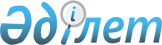 Об отмене карантинного режима и внесении изменения в постановление Восточно-Казахстанского областного акимата от 28 июля 2014 года № 202 "Об установлении карантинной зоны с введением карантинного режима на территории Восточно-Казахстанской области"Постановление Восточно-Казахстанского областного акимата от 3 мая 2022 года № 106. Зарегистрировано в Министерстве юстиции Республики Казахстан 6 мая 2022 года № 27942
      Восточно-Казахстанский областной акимат ПОСТАНОВЛЯЕТ:
      1. Отменить карантинный режим на территории Восточно-Казахстанской области в объемах зараженных площадей горчаком ползучим (acroptilon repens DC.) на следующем земельном участке:
      Бескарагайский район, Долонский сельский округ, фермерское хозяйство "Нурислам 1", зараженная площадь – 4 гектара.
      2. Внести в постановление Восточно-Казахстанского областного акимата от 28 июля 2014 года № 202 "Об установлении карантинной зоны с введением карантинного режима на территории Восточно-Казахстанской области" (зарегистрированное в Реестре государственной регистрации нормативных правовых актов за № 3437) следующее изменение:
      приложение 1 к указанному постановлению изложить в новой редакции согласно приложению к настоящему постановлению. 
      3. Управлению сельского хозяйства Восточно-Казахстанской области в установленном законодательством Республики Казахстан порядке обеспечить:
      1) государственную регистрацию настоящего постановления в Министерстве юстиции Республики Казахстан;
      2) размещение настоящего постановления на интернет-ресурсе акимата Восточно-Казахстанской области после его официального опубликования.
      4. Контроль за исполнением настоящего постановления возложить на заместителя акима области по вопросам агропромышленного комплекса.
      5. Настоящее постановление вводится в действие со дня его первого официального опубликования. Карантинная зона с введением карантинного режима на территории 
Восточно-Казахстанской области в объемах зараженных площадей 
горчаком ползучим (acroptilon repens DC.)
					© 2012. РГП на ПХВ «Институт законодательства и правовой информации Республики Казахстан» Министерства юстиции Республики Казахстан
				
      Аким Восточно-Казахстанской области 

Д. Ахметов
Приложение к постановлению 
Восточно-Казахстанского 
областного акимата 
от 3 мая 2022 года № 106Приложение 1 к постановлению 
Восточно-Казахстанского 
областного акимата 
от "28" июля 2014 года № 202
    №
Наименование районов, сельских округов и городов
Принадлежность земельного участка
Зараженная площадь, в гектарах
Аягозский район
Аягозский район
Аягозский район
Аягозский район
1
Акшаулинский
земли запаса
14
1
Акшаулинский
крестьянское хозяйство "Максат"
135
1
Акшаулинский
крестьянское хозяйство "Аян"
70
2
Акшийский
крестьянское хозяйство "Асхат"
3,4
3
Мынбулакский
земли запаса
566
3
Мынбулакский
крестьянское хозяйство "Бектас"
445
3
Мынбулакский
крестьянское хозяйство "Айдын"
380
4
Тарлаулинский 
земли запаса
2
4
Тарлаулинский 
крестьянское хозяйство "Озат"
194
4
Тарлаулинский 
крестьянское хозяйство "Бауыржан"
50
4
Тарлаулинский 
крестьянское хозяйство "Жалсерик"
28
4
Тарлаулинский 
крестьянское хозяйство "Казбек"
15
4
Тарлаулинский 
крестьянское хозяйство "Рустем"
25
4
Тарлаулинский 
крестьянское хозяйство "Ахат"
23
4
Тарлаулинский 
крестьянское хозяйство "Сункар"
38
4
Тарлаулинский 
крестьянское хозяйство "Меруерт"
35
5
город Аягоз 
земли населенного пункта
6
5
город Аягоз 
дорожно-эксплуатационный участок – 71, автомобильная дорога Алматы – Усть-Каменогорск, с 731 по 747 километр, 748 километр, с 749 по 751 километр, с 755 по 757 километр, автомобильная дорога Караганды – Аягоз – Тарбагатай – Богас, с 617 по 694 километр, с 628 по 633 километр, с 674 по 675 километр, с 687 по 688 километр, с 714 по 716 километр, с 723 по 724 километр, с 742 по 745 километр
427,5
5
город Аягоз 
коммунальное государственное предприятие "Су"
82
город Аягоз 
путевая часть – 42, участок Карагойтас – Актогай, с 896 по 1120 километр
53
Всего по району
Всего по району
Всего по району
2591,9
Бескарагайский район
Бескарагайский район
Бескарагайский район
Бескарагайский район
6
Глуховский
товарищество с ограниченной ответственностью "ОблШығысЖол", производственно-дорожный участок – 2, вдоль дороги Семей – Долон, 35 километр
0,4
7
Долонский
земли запаса
14,6
Всего по району
Всего по району
Всего по району
15
Бородулихинский район
Бородулихинский район
Бородулихинский район
Бородулихинский район
8
Бакинский
земли запаса
1
8
Бакинский
филиал акционерного общества "Национальная компания "Казақстан Темір жолы" – "Семейской магистральной сети", станция Аул, путевая часть – 39
0,2
9
Бель-Агачский
товарищество с ограниченной ответственностью "ОблШығысЖол", производственно-дорожный участок – 9, вдоль дороги Белагаш – Зенковка, 52 километр
0,05
10
Бородулихинский 
крестьянское хозяйство "Е. Зайтенов"
500
11
Петропавловский 
земли населенного пункта села Петропавловка, вдоль дороги Новопокровка – Петропавловка
0,12
12
Зубаирский
земли запаса
20,06
12
Зубаирский
населенный пункт села Зубаир, улица Мира
0,04
12
Зубаирский
населенный пункт села Зубаир, улица Өрнек
0,02
13
Красноярский
простое товарищество крестьянское хозяйство "Красный яр"
189
14
Кунарлинский
товарищество с ограниченной ответственностью "СФ Песчанка"
485
14
Кунарлинский
земли запаса
10,22
15
Новошульбинский
товарищество с ограниченной ответственностью "ОблШығысЖол", производственно-дорожный участок – 9, вдоль дороги Новошульба – Песчанка, 47 километр
1
16
Таврический
земли запаса
20
16
Таврический
товарищество с ограниченной ответственностью "Буркотовское"
123
17
Степной
земли населенного пункта 
0,07
Всего по району
Всего по району
Всего по району
1349,78
Глубоковский район
Глубоковский район
Глубоковский район
Глубоковский район
18
поселок Глубокое
земли населенного пункта
1
Всего по району
Всего по району
Всего по району
1
Жарминский район
Жарминский район
Жарминский район
Жарминский район
19
Каратобинский
крестьянское хозяйство "Жас-Канат"
160
19
Каратобинский
земли запаса
321
20
Калбатауский
крестьянское хозяйство "Рассвет"
100
20
Калбатауский
дорожно-эксплуатационный участок – 28, автомобильная дорога Алматы – Усть-Каменогорск, с 863 по 967 километр
10
21
Жарыкский
товарищество с ограниченной ответственностью "Племзавод Калбатау"
430
22
Бирликшильский
крестьянское хозяйство "Арго"
133
23
Божыгурский
крестьянское хозяйство "Арго"
150
23
Божыгурский
крестьянское хозяйство "Алгабас"
100
23
Божыгурский
крестьянское хозяйство "Каражал"
50
23
Божыгурский
коммунальное государственное учреждение "Жарминский технологический колледж"
25
23
Божыгурский
дорожно-эксплуатационный участок – 28
25
24
Аршалинский
земли запаса
200
25
Бирликский
крестьянское хозяйство "Арма"
59
Всего по району
Всего по району
Всего по району
1763
Зайсанский район
Зайсанский район
Зайсанский район
Зайсанский район
26
Биржанский
крестьянское хозяйство "Шокы"
50
26
Биржанский
крестьянское хозяйство "Баглан"
3
26
Биржанский
крестьянское хозяйство "Кайсар"
5
27
Кенсайский
крестьянское хозяйство "Ынтымақ"
40
27
Кенсайский
земли запаса, участок "Майлыбай"
3
28
город Зайсан
дорожно-эксплуатационный участок – 33
3
28
город Зайсан
крестьянское хозяйство "Толқын-М.С."
20
28
город Зайсан
крестьянское хозяйство "Кызмет"
20
Всего по району
Всего по району
Всего по району
144
Катон-Карагайский район
Катон-Карагайский район
Катон-Карагайский район
Катон-Карагайский район
29
Ново-Хайрузовский
товарищество с ограниченной ответственностью "ОблШығысЖол", производственно-дорожный участок – 7, вдоль дороги Ново-Хайрузовка – Октябрьская переправа, 68 километр
0,5
30
Улкен Нарынский
земли населенного пункта
3
Всего по району
Всего по району
Всего по району
3,5
Кокпектинский район
Кокпектинский район
Кокпектинский район
Кокпектинский район
31
Бастаушинский
крестьянское хозяйство "ДАРХАН"
398
32
Миролюбовский 
крестьянское хозяйство "САМУР"
200
33
Шугылбайский
крестьянское хозяйство "Берик"
440
33
Шугылбайский
крестьянское хозяйство "КАЖИ-МУКАН"
480
33
Шугылбайский
крестьянское хозяйство "САЛТАНАТ"
105
34
Беленский
крестьянское хозяйство "ЖАНАЖОЛ"
500
34
Беленский
товарищество с ограниченной ответственностью "Кусайынулы БК"
580
35
Мариногорский
товарищество с ограниченной ответственностью "ЕНБЕК-АГРО"
200
36
Кокжайыкский
земли запаса
300
36
Кокжайыкский
крестьянское хозяйство "РУСТАМ"
910
36
Кокжайыкский
крестьянское хозяйство "ТАЛАП"
1036
36
Кокжайыкский
товарищество с ограниченной ответственностью "Елімай Кокпекты"
1080
36
Кокжайыкский
вдоль дороги
2
37
Кулынжонский
товарищество с ограниченной ответственностью "Талды Екпин"
20
38
Теректинский
крестьянское хозяйство "Римма"
172
39
Улкенбокенский
крестьянское хозяйство "Бахты"
200
40
имени Койгельды Аухадиева
товарищество с ограниченной ответственностью "Орнек"
1470
Всего по району
Всего по району
Всего по району
8093
Курчумский район
Курчумский район
Курчумский район
Курчумский район
41
Курчумский 
участок "Караозек", земли запаса
50
42
Сарыоленский
участок "Алма агашы", земли запаса
110
42
Сарыоленский
участок "Тораңғы", земли запаса
100
43
Бурановский
дорожно-эксплуатационный участок – 33, вдоль дороги Буран – Калжыр, с 56 по 73 километр
8
43
Бурановский
участок "Алкабек", земли запаса 
5
44
Балыкшинский 
товарищество с ограниченной ответственностью "ОблШығысЖол", производственный-дорожный участок – 5, вдоль дороги Курчум – Аксуат, с 21 по 28 километр
10
Всего по району
Всего по району
Всего по району
283
Тарбагатайский район
Тарбагатайский район
Тарбагатайский район
Тарбагатайский район
45
Акжарский
земли иного назначения
17
46
Кабанбайский
земли иного назначения
20
47
Карасуский
товарищество с ограниченной ответственностью "ОблШығысЖол", производственно-дорожный участок – 8
33
Всего по району
Всего по району
Всего по району
70
Уланский район
Уланский район
Уланский район
Уланский район
48
Багратионовский
крестьянское хозяйство "Багратион 2"
2420
49
Каменский
крестьянское хозяйство "Степное"
187
49
Каменский
крестьянское хозяйство "Синельников"
240
50
Таврический
крестьянское хозяйство "Иванченко"
81
50
Таврический
крестьянское хозяйство "Пролетарка"
276
50
Таврический
земли запаса
37
51
Толеген Тохтаровский
крестьянское хозяйство "Гладышев и К"
170
52
Усть-Каменогорский
крестьянское хозяйство "Бережной"
80
52
Усть-Каменогорский
крестьянское хозяйство "Екимбаев и К"
90
52
Усть-Каменогорский
товарищество с ограниченной ответственностью "Иртыш"
275
Всего по району
Всего по району
Всего по району
3856
Урджарский район
Урджарский район
Урджарский район
Урджарский район
53
Акжарский
крестьянское хозяйство "Амантай"
114
54
Алтыншокинский
крестьянское хозяйство "Бірлік"
117
55
Акшокинский
крестьянское хозяйство "Жомарт"
20
55
Акшокинский
крестьянское хозяйство "Медет"
54
55
Акшокинский
крестьянское хозяйство "Шокан"
47
55
Акшокинский
крестьянское хозяйство "Ерасыл"
70
55
Акшокинский
крестьянское хозяйство "Какен"
170
55
Акшокинский
крестьянское хозяйство "Бірлік"
300
56
Егинсуйский
крестьянское хозяйство "Асыл"
20
56
Егинсуйский
крестьянское хозяйство "Слямгажы"
20
57
Жана тилекский
крестьянское хозяйство "Адлет"
80
57
Жана тилекский
крестьянское хозяйство "Дихан"
54
58
Жогаргы-Егинсуйский
крестьянское хозяйство "Саябақ"
342
58
Жогаргы-Егинсуйский
крестьянское хозяйство "Ыкылас ата"
942
59
Каратуминский
крестьянское хозяйство "Жас-Қайрат"
311
59
Каратуминский
крестьянское хозяйство "Қарғалы"
540
60
Келдимуратовский
крестьянское хозяйство "Заря"
138
61
Шолпанский
крестьянское хозяйство "Касымбай"
115
61
Шолпанский
крестьянское хозяйство "Куаныш"
40
61
Шолпанский
крестьянское хозяйство "Алпысбек"
45
62
Карабутинский
крестьянское хозяйство "Гвардия"
480
62
Карабутинский
крестьянское хозяйство "Рамазан"
140
63
Коктерекский
крестьянское хозяйство "Дән"
300
64
Науалинский
крестьянское хозяйство "Еламан"
360
65
Ельтайский
крестьянское хозяйство "Наз Ерке"
511
65
Ельтайский
земли запаса
200
65
Ельтайский
крестьянское хозяйство "Балжан"
200
66
Баркытбельский
крестьянское хозяйство "Алга"
86
67
Урджарский 
дорожно-эксплуатационный участок – 24
24
67
Урджарский 
земли запаса
300
68
Маканчинский
товарищество с ограниченной ответственностью "ОблШығысЖол", производственно-дорожный участок – 10
10
Всего по району
Всего по району
Всего по району
6150
Шемонаихинский район
Шемонаихинский район
Шемонаихинский район
Шемонаихинский район
69
Каменевский
товарищество с ограниченной ответственностью "Арман"
200
70
Разинский
крестьянское хозяйство "Леонтьев С.А."
240
71
Волчанский
земли иного назначения
30
71
Волчанский
товарищество с ограниченной ответственностью "Убинское-Ш"
283
72
поселок Первомайский
земли иного назначения
3
73
поселок Усть-Таловка
крестьянское хозяйство "Абеков Б.Н."
97
74
Выдрихинский
земли иного назначения
30
75
Зевакинский
товарищество с ограниченной ответственностью "ВК Житница"
160
76
Октябрьский
земли запаса
85
77
город Шемонаиха 
земли иного назначения
0,04
Всего по району
Всего по району
Всего по району
1128,04
город Семей
город Семей
город Семей
город Семей
78
Приречный
дорожно-эксплуатационный участок – 26, автомобильная дорога Усть-Каменогорск – Семей, с 177 по 180 километр, автомобильная дорога Омск – Майкапчагай, 756 километр
20
79
Кокентауский
дорожно-эксплуатационный участок – 25, вдоль дороги Семей – Кайнар, с 70 по 73 километр
40
79
Кокентауский
дорожно-эксплуатационный участок – 25, вдоль дороги Семей – Кайнар, с 15 по 33 километр
11
Всего по городу
Всего по городу
Всего по городу
71
город Усть-Каменогорск
город Усть-Каменогорск
город Усть-Каменогорск
город Усть-Каменогорск
80
город Усть-Каменогорск
комитет местного самоуправления № 9
2
Всего по городу
Всего по городу
Всего по городу
2
Всего по области
Всего по области
Всего по области
25521,22